Кружковая работа «Мир сенсорики»(сенсорное воспитание детей раннего возраста)Цель программыФормировать у детей восприятие отдельных свойств  предметов и явлений: формы, цвета, величины, пространства, времени, движений, особых свойств. Научить детей воспринимать такие сложные явления окружающего мира, как иллюстрации, литературные произведения, социальные явления, движения, природа, музыка.Задачи программыУчить рассматривать окружающие предметы, выделяя их форму, величину, цвет, называть эти качества предметов, вслушиваться и выделять звуки природы, звуки человеческого голоса, музыкальные звуки.Включать в процесс зрительного восприятия обследование предмета с помощью двух рук для расширения процесса познания окружающего и развития мышления.Задачи обучения Развитие зрительных ощущений: учить различать цвет, форму, величину предмета.Развитие тактильной чувствительности: учить различать на ощупь качество предметов и называть их (мягкий, пушистый, твердый и т.п.); развитие силы рук, мелкой моторики, координации движений.Развитие слуховой чувствительности, умение слушать и различать звуки в окружающей обстановке, развитие речевого слуха. Обратить внимание детей на различие предметов по величине; формировать понимание слов «большой» и «маленький».Закрепить у детей умения группировать и соотносить по цвету, форме и величине.Познакомить детей с пятью геометрическими формами и их названиями.Дать представления о чередовании предметов по форме.Предполагаемый результатДети различают и называют некоторые цвета спектра – красный, зеленый, синий, желтый.Различают и называют некоторые геометрические фигуры и тела (шар, куб, круг, квадрат).Используют сенсорные эталоны (лимон желтый как солнышко, огурчик зеленый как травка).Начинают на ощупь различать качество предметов и их называть.Умеют слушать и различать звуки в окружающей обстановке.Игры с пирамидками 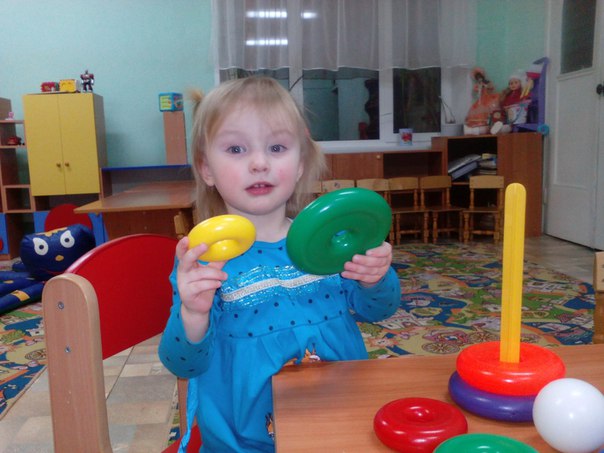 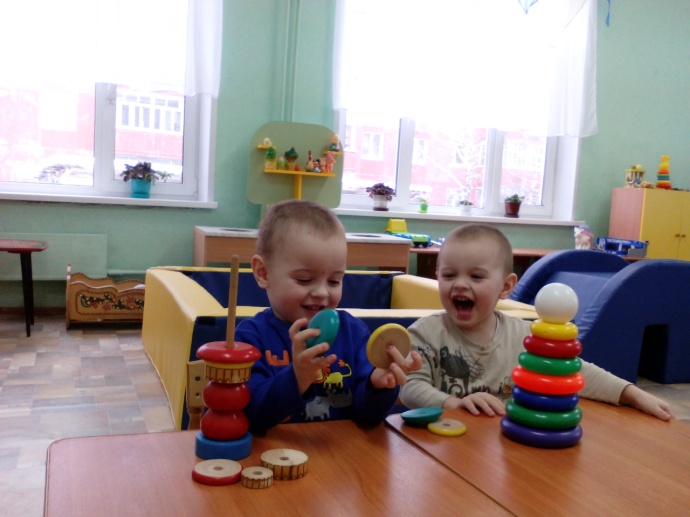 Игры с матрешками 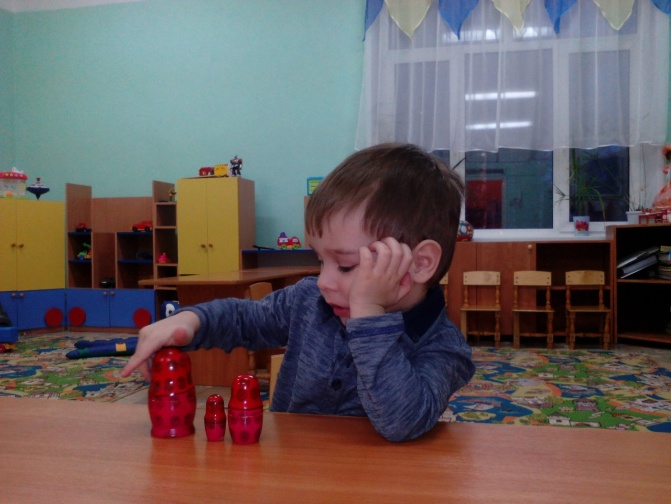 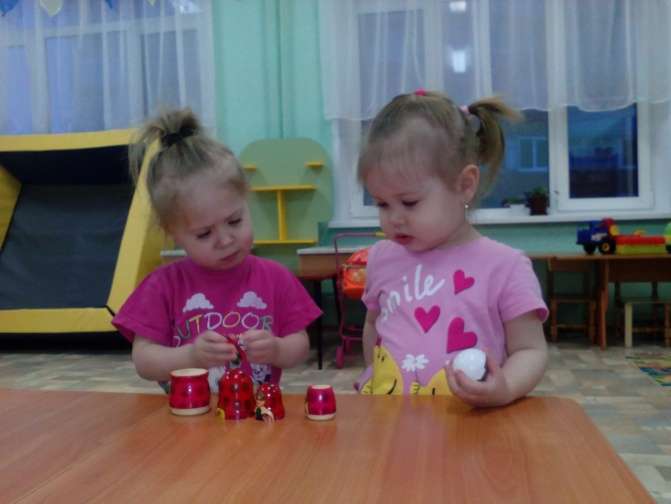 Игры с прищепками 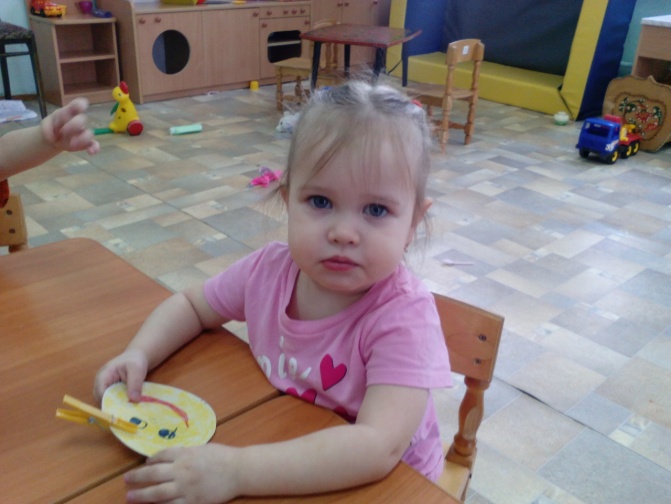 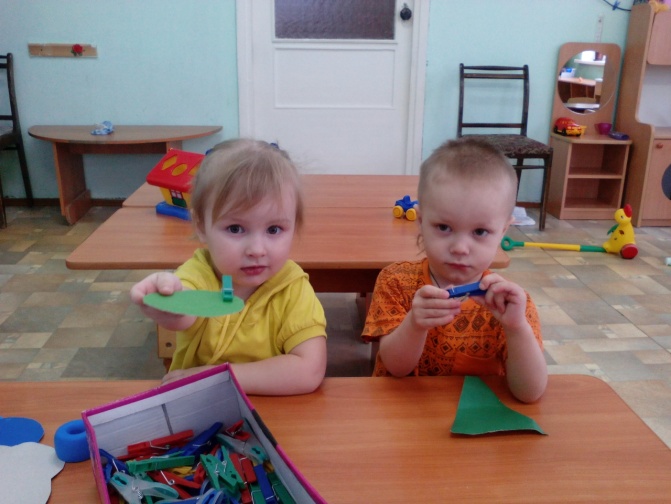 Игры с конструктором 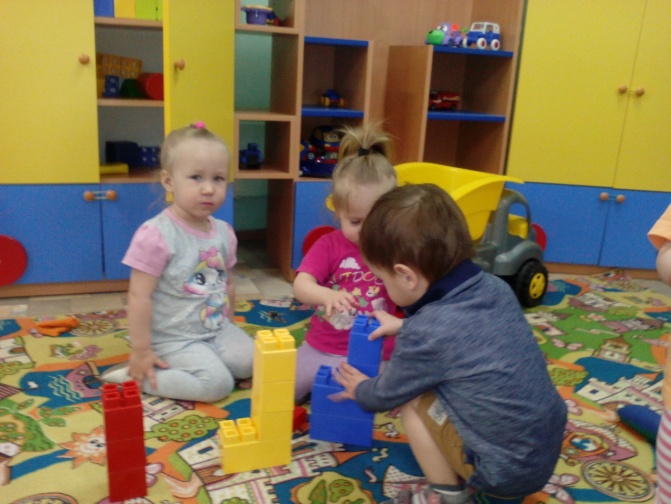 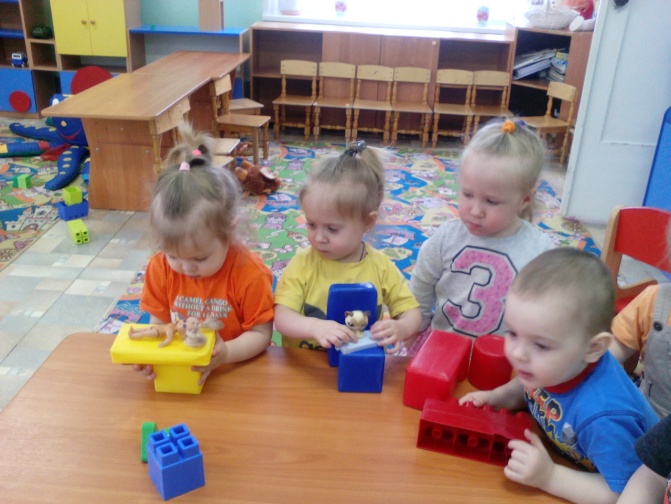 Игры с крупами 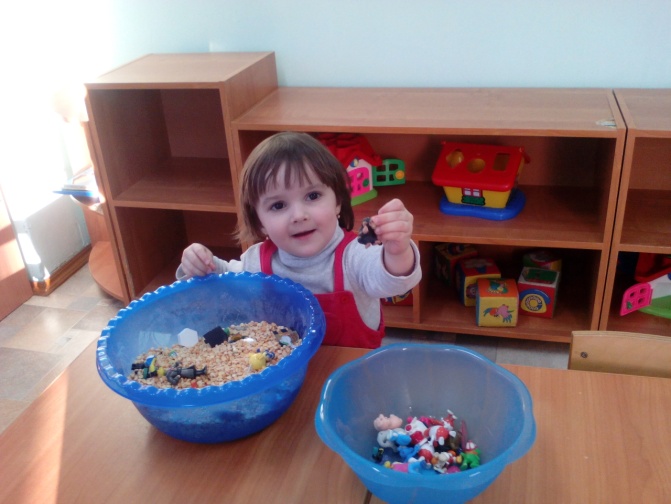 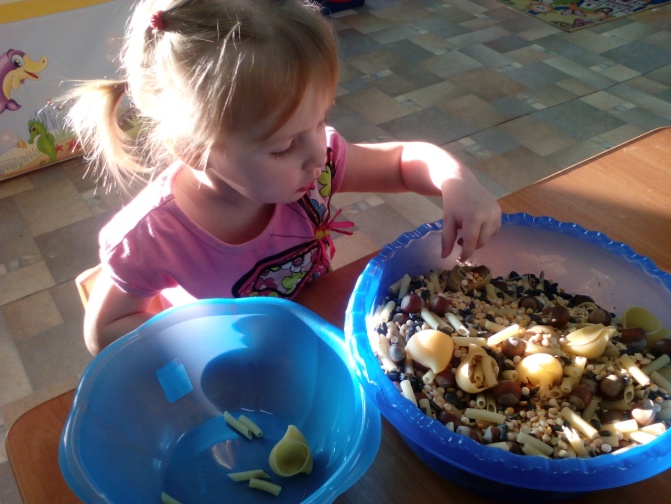 Игры с вкладышами 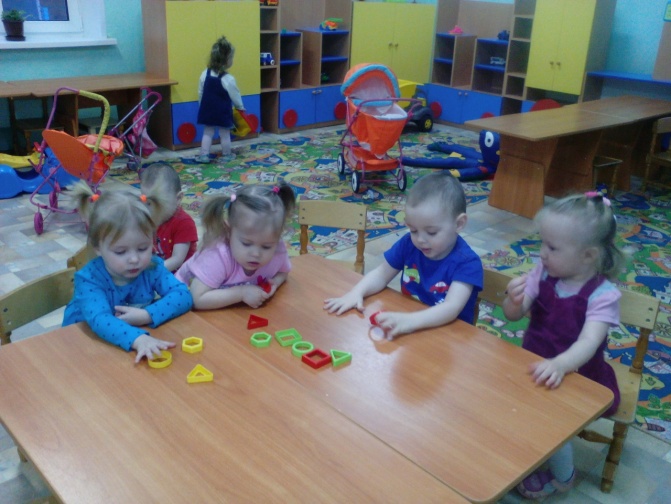 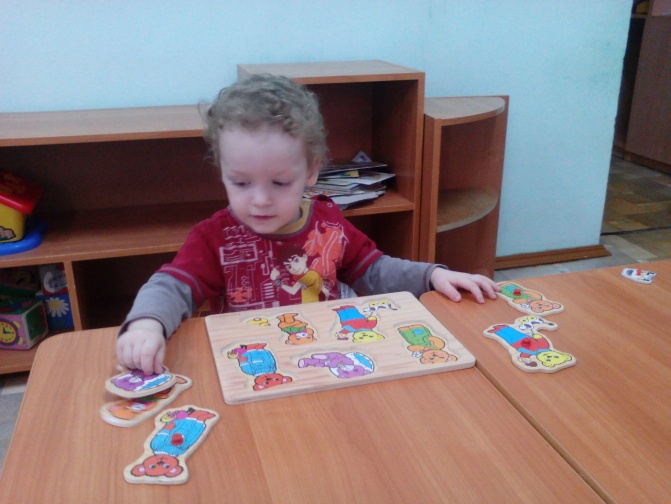 Игры со шнуровками 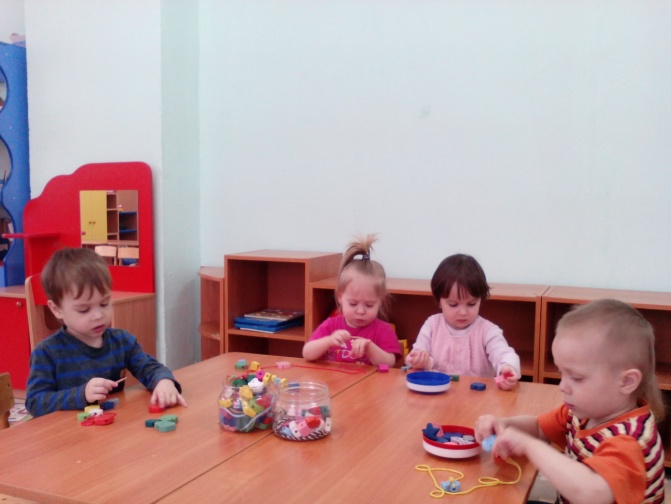 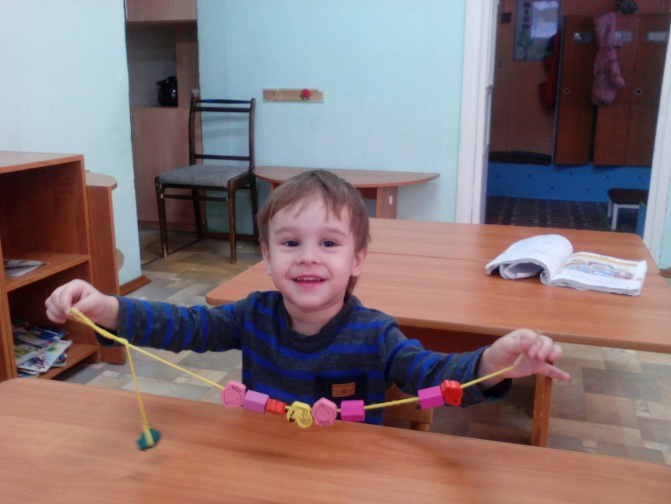 Игры с мозайкой и пазлами 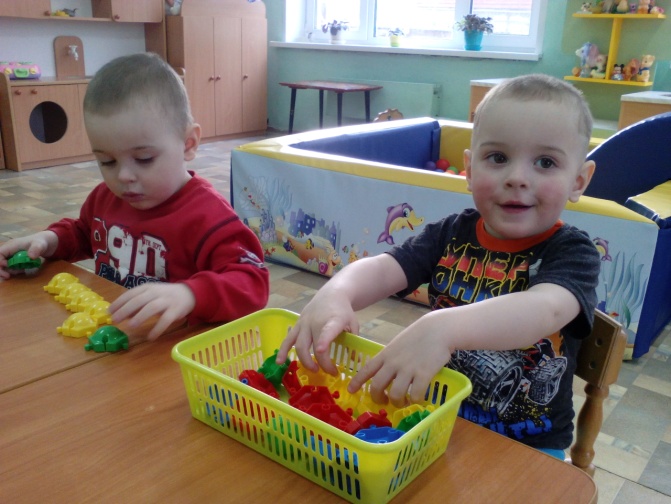 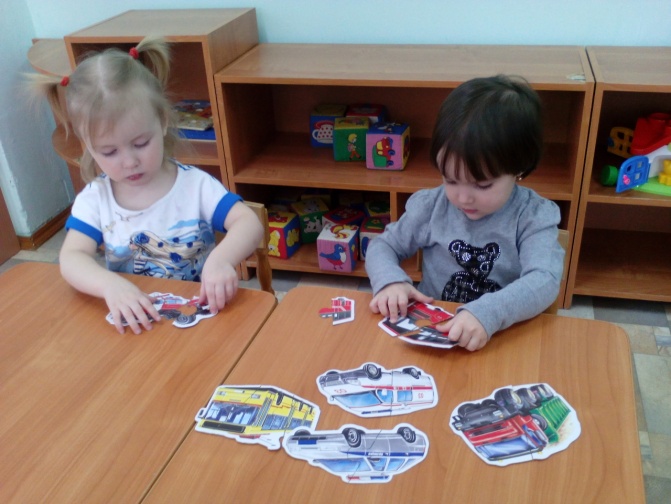 